Министерство образования и науки Российской ФедерацииФилиал федерального государственного бюджетного  образовательного учреждения высшего образования  "Кузбасский государственный технический университет имени Т.Ф. Горбачева"   в г. БеловоКафедра технических наукОПРЕДЕЛЕНИЕ ИЗМЕНЕНИЯ ЭНТРОПИИ ПРИ НАГРЕВАНИИ  И ПЛАВЛЕНИИ ОЛОВАМетодические указания к выполнениюлабораторной работы по дисциплине «Теплотехника»для подготовки студентов направления 21.05.04Составитель  С.В. БеловУтверждены на заседании кафедрыПротокол № 2 от 21.09.2017Рекомендованы к печати методическим советом филиала КузГТУ в г. БеловоПротокол № 3 от  25.10.2107Электронная копия находится в методическом кабинете филиала КузГТУ в г. БеловоБелово 2017ОПРЕДЕЛЕНИЕ ИЗМЕНЕНИЯ ЭНТРОПИИ ПРИ НАГРЕВАНИИ  И ПЛАВЛЕНИИ ОЛОВА1. Цель работы: а) определение  приращения  энтропии  при  фазовом  переходе  первого рода на примере плавления олова.2. Подготовка к работе: прочитать в учебниках следующие параграфы: [1] – §§ 12.3, [2] – §§ 1.12-1.13, [3] – §§ 102, 103, 107, 125, [4] – §§ 2.8. Для выполнения работы студент должен знать: а) фазовые переходы I и II рода; б) физический и статистический смысл энтропии и характер её изменения в различных системах; в) уметь пользоваться измерительными приборами.3. Выполнение работы3.1. Описание лабораторной установкиНа рисунке (рис. 1) приведена схема установки: 1 – приборный блок; 2 – блок  РЭ-11; 3 – стойка; 4 – кронштейн; 5 – стакан с исследуемым материалом (оловом) и нагревателем; 6 – датчик температуры; 7 – цифровой индикатор температуры; 8 –  цифровой  таймер; 9 –  регулятор  мощности; 10,  11 – вольтметр и амперметр; 12, 13 – тумблеры для включения нагрева и питания.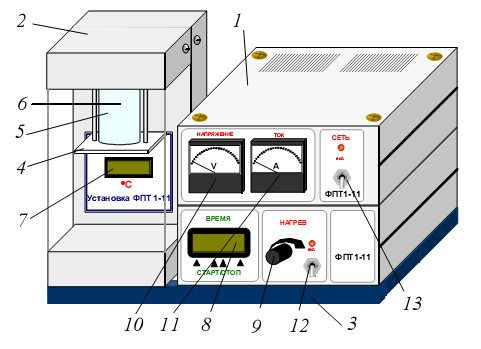 Рис.1. Схема установки ФПТ1-113.2. Методика измерений и расчётаЭнтропия  –  количественная  характеристика  теплового  состояния системы,  описывающая  ее  стремление  переходить  из одного  состояния в другое. Изменение энтропии не зависит  от вида процесса, а определяется лишь параметрами начального и конечного состояния системы, т.е. энтропия является функцией состояния системы. Изменение энтропии в элементарном обратимом процессе  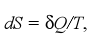 где  δQ – бесконечно  малое  количество  тепла,  сообщенное  системе;  Т – температура  системы.  Изменение  энтропии  в  обратимом  процессе теплообмена        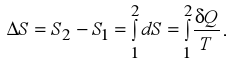 Если процесс необратимый, то    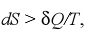 если система теплоизолирована, то  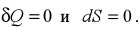 Это соотношение, устанавливающее направление теплообмена, можно сформулировать  как  второе  начало  термодинамики:  в  изолированных системах  энтропия  либо  остается  постоянной,  либо  возрастает  при необратимых процессах. Если система  обменивается теплом с окружающей средой, то по знаку изменения энтропии судят о направлении теплообмена. Из формулы (1) видно,  что  dS  и  δQ  имеют  одинаковый  знак,  поэтому  при  нагревании энтропия  системы  возрастает  (S2>S1),  а  при  охлаждении  –  убывает (S2<S1).  При  нагревании  твердого  тела,  его  температура  будет увеличиваться  от  комнатной  T0   до  температуры  плавления Тпл ,  затем  вещество будет плавиться, т.е. переходить из твердого состояния в жидкое (при  этом  температура  его  не  изменяется).  Далее  нагреваться  будет жидкость. График зависимости температуры нагреваемого тела от времени τ будет  состоять  из  трех  участков:  двух  наклонных  линейных  участков  и одного горизонтального (рис.2).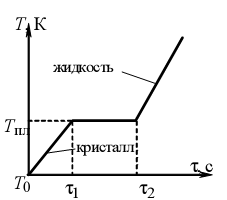 Рис. 2. Диаграмма нагревания и плавления металлаГоризонтальный участок  («плато») соответствует процессу плавления тела. При этом энергия нагрева расходуется на разрушение кристаллической решетки. Поэтому до полного разрушения всей решетки и перехода в жидкое состояние  температура  образца  не  меняется,  несмотря  на  подводимую энергию. Чтобы нагреть тело массой m от температуры Т1  до температуры   T2 необходимо сообщить ему количество теплоты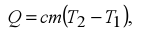 где c – удельная теплоемкость вещества (количество теплоты, необходимое для  нагревания  одного  килограмма  вещества  на  один  градус  Кельвина, (Дж/(кг•К)).  В  данной  работе используется  малый  объем  плавящегося  вещества, поэтому  в  процессе  нагревания  по  всему  объему  успевает  установиться равновесное  состояние.  Поэтому  процесс  можно  считать  обратимым  и  воспользоваться формулой (2). Приращение энтропии при нагревании от комнатной температуры Тк  до температуры плавления Тпл  с учетом (5) равно 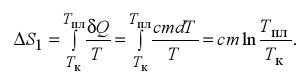 Чтобы расплавить тело массой m, нагретое до температуры плавления, необходимо сообщить ему количество теплоты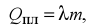 где  λ  –  удельная  теплота  плавления  (количество  теплоты,  которое необходимо  чтобы  расплавить  один  килограмм  вещества,  нагретого  до температуры  плавления,  Дж/кг).  Приращение  энтропии  в  процессе плавления с учетом (2), (7) равно  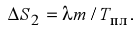 Энтропия аддитивная величина, поэтому суммарное  изменение энтропии в процессе нагревания и плавления  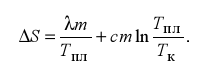 Выражение (9) может быть использовано для экспериментального определения изменения энтропии олова при его нагревании и плавлении после измерения температур Тк и Тпл.3.3. Порядок выполнения  работы1. Подать на установку питание, включив тумблер ВКЛ в модуле СЕТЬ. 2. Включить модуль НАГРЕВ тумблером 12. Регулятором 9 установить заданную мощность нагрева.  3. Контролировать температуру нагрева олова, ток и напряжение по приборам  7,  10  и  11.  Для  отсчета  временных  интервалов  использовать встроенный таймер 8. Записать комнатную температуру Тк.4. Включить  кнопку  НАГРЕВ  печи  с  одновременным  включением секундомера. Снимать показания встроенного таймера через 30 сек в течение 30 мин. Температура не должна превышать  300 °С. Данные занести в таблицу 1.Таблица 1Температура образца при нагревании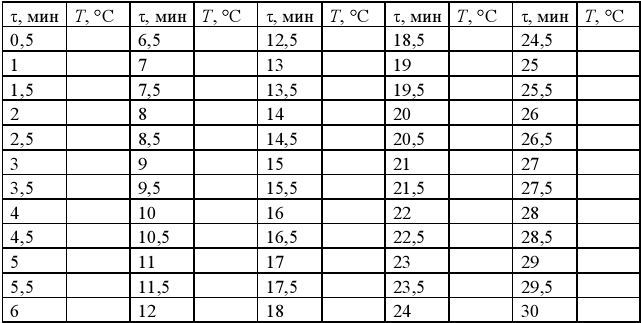 5. Вывести регулятор нагрева в крайнее левое положение. Выключить нагреватель и провести через каждую минуту измерения температуры олова при охлаждении и при остывании. Результаты измерений занести в таблицу 2. Измерения температуры олова проводить до тех пор, пока его температура не достигнет сначала постоянной величины Тпл, затем начнет уменьшаться. Выключить установку ФПТ1-11 тумблером «Сеть».Таблица 2Температура образца при остывании3.4. Обработка результатов измерений 1. По  данным  таблиц построить  график  зависимости Т=f (τ)  и выделить  горизонтальные  участки,  где  температура  не меняется. По их среднему значению найти температуру плавления олова Тпл. Выразить ее в кельвинах.2. По формулам (6), (8), (9) рассчитать изменения энтропии в процессе нагрева, плавления и суммарное изменение  энтропии. При этом учесть, что масса олова m = , удельная теплоемкость с = 230 Дж/(кг∙К) и удельная теплота плавления λ = 5,9 ∙ 104 Дж/кг.Результаты всех вычислений занести в таблицу 3.Таблица 3Результаты вычисления изменения энтропии4. Вопросы для самоподготовки.Как опытным путем определить температуру плавления  кристаллического твердого вещества?Что такое фаза? Какие превращения называются фазовыми переходами I и II рода? Приведите примеры.Что такое энтропия? В чём заключается её статистический смысл?Каков характер изменения энтропии для обратимых и необратимых процессов в закрытых и открытых системах?Что такое теплота кристаллизации вещества?5. Список рекомендуемой  литературыДетлаф, А.А., Яворский Б.М. Курс физики: учебное пособие для втузов/ А.А. Детлаф, Б.М.  Яворский.  – 6-е изд., стер. – М.: Издательский центр «Академия», 2007. – 720 с Теплотехника / В. В. Дырдин, А. А. Мальшин, В. Г. Смирнов, Т. Л. Ким ; КузГТУ. – Кемерово, 2017. – 172 с.http://library.kuzstu.ru/meto.php?n=91591&type=utchposob:common3. Савельев, И.В. Курс общей физики. В 3 т. Том 1. Механика. Молекулярная физика [Электронный ресурс] : учеб. пособие — Электрон. дан. — Санкт-Петербург : Лань, 2016. — 436 с. — Режим доступа: https://e.lanbook.com/book/71760. — Загл. с экрана.4. Кудинов, В. А. Техническая термодинамика и теплопередача : учебник для академического бакалавриата / В. А. Кудинов, Э. М. Карташов, Е. В. Стефанюк. — 3-е изд., испр. и доп. — М. : Издательство Юрайт, 2017. — 442 сhttps://biblio-online.ru/book/EFA5B946-B5A6-4C71-AE60-3DAFCC7163ECСоставительБелов Сергей ВикторовичОПРЕДЕЛЕНИЕ ИЗМЕНЕНИЯ ЭНТРОПИИ ПРИ НАГРЕВАНИИ  И ПЛАВЛЕНИИ ОЛОВАМетодические указания к выполнениюлабораторной работы по дисциплине «Теплотехника»для подготовки студентов направления 21.05.04τ, минТ, 0Сτ, минТ, 0Сτ, минТ, 0Сτ, минТ, 0Сτ, минТ, 0СТпл, КС, Дж/(кг•К)λ, Дж/кгΔS1, Дж/КΔS2, Дж/КΔS, Дж/К